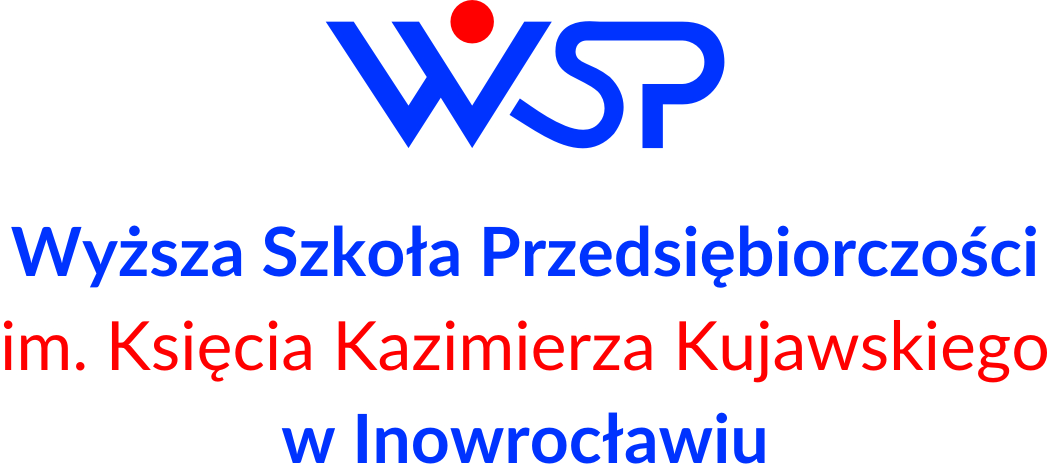 WYŻSZA SZKOŁA PRZEDSIĘBIORCZOŚCIIM. KS. KAZIMIERZA KUJAWSKIEGO 
W INOWROCŁAWIUWYŻSZA SZKOŁA PRZEDSIĘBIORCZOŚCIIM. KS. KAZIMIERZA KUJAWSKIEGO 
W INOWROCŁAWIUWYŻSZA SZKOŁA PRZEDSIĘBIORCZOŚCIIM. KS. KAZIMIERZA KUJAWSKIEGO 
W INOWROCŁAWIUWYŻSZA SZKOŁA PRZEDSIĘBIORCZOŚCIIM. KS. KAZIMIERZA KUJAWSKIEGO 
W INOWROCŁAWIUWYŻSZA SZKOŁA PRZEDSIĘBIORCZOŚCIIM. KS. KAZIMIERZA KUJAWSKIEGO 
W INOWROCŁAWIUKARTA PRZEDMIOTU2023 - 2026KARTA PRZEDMIOTU2023 - 2026KARTA PRZEDMIOTU2023 - 2026KARTA PRZEDMIOTU2023 - 2026KARTA PRZEDMIOTU2023 - 2026KARTA PRZEDMIOTU2023 - 2026KARTA PRZEDMIOTU2023 - 2026KARTA PRZEDMIOTU2023 - 2026KARTA PRZEDMIOTU2023 - 2026KARTA PRZEDMIOTU2023 - 2026Kod przedmiotuKod przedmiotuKod przedmiotuALP_210ALP_210ALP_210ALP_210ALP_210ALP_210ALP_210Nazwa przedmiotuNazwa przedmiotuNazwa przedmiotuORGANIZACJE POZARZĄDOWEORGANIZACJE POZARZĄDOWEORGANIZACJE POZARZĄDOWEORGANIZACJE POZARZĄDOWEORGANIZACJE POZARZĄDOWEORGANIZACJE POZARZĄDOWEORGANIZACJE POZARZĄDOWEUSYTUOWANIE PRZEDMIOTU W SYSTEMIE STUDIÓWUSYTUOWANIE PRZEDMIOTU W SYSTEMIE STUDIÓWUSYTUOWANIE PRZEDMIOTU W SYSTEMIE STUDIÓWUSYTUOWANIE PRZEDMIOTU W SYSTEMIE STUDIÓWUSYTUOWANIE PRZEDMIOTU W SYSTEMIE STUDIÓWUSYTUOWANIE PRZEDMIOTU W SYSTEMIE STUDIÓWUSYTUOWANIE PRZEDMIOTU W SYSTEMIE STUDIÓWUSYTUOWANIE PRZEDMIOTU W SYSTEMIE STUDIÓWUSYTUOWANIE PRZEDMIOTU W SYSTEMIE STUDIÓWUSYTUOWANIE PRZEDMIOTU W SYSTEMIE STUDIÓWKierunek studiówKierunek studiówKierunek studiówAdministracjaAdministracjaAdministracjaAdministracjaAdministracjaAdministracjaAdministracjaForma studiówForma studiówForma studiówniestacjonarneniestacjonarneniestacjonarneniestacjonarneniestacjonarneniestacjonarneniestacjonarnePoziom studiówPoziom studiówPoziom studiówpierwszego stopnia/licencjackiepierwszego stopnia/licencjackiepierwszego stopnia/licencjackiepierwszego stopnia/licencjackiepierwszego stopnia/licencjackiepierwszego stopnia/licencjackiepierwszego stopnia/licencjackieProfil studiówProfil studiówProfil studiówpraktycznypraktycznypraktycznypraktycznypraktycznypraktycznypraktycznyDziedzina nauki/ dyscyplina naukowaDziedzina nauki/ dyscyplina naukowaDziedzina nauki/ dyscyplina naukowadziedzina nauk społecznych/ dyscyplina naukowa: nauki prawne,  nauki o polityce i administracjidziedzina nauk społecznych/ dyscyplina naukowa: nauki prawne,  nauki o polityce i administracjidziedzina nauk społecznych/ dyscyplina naukowa: nauki prawne,  nauki o polityce i administracjidziedzina nauk społecznych/ dyscyplina naukowa: nauki prawne,  nauki o polityce i administracjidziedzina nauk społecznych/ dyscyplina naukowa: nauki prawne,  nauki o polityce i administracjidziedzina nauk społecznych/ dyscyplina naukowa: nauki prawne,  nauki o polityce i administracjidziedzina nauk społecznych/ dyscyplina naukowa: nauki prawne,  nauki o polityce i administracjiJednostka prowadzącaJednostka prowadzącaJednostka prowadzącaWyższa Szkoła Przedsiębiorczości 
im. Księcia Kazimierza Kujawskiego w InowrocławiuWyższa Szkoła Przedsiębiorczości 
im. Księcia Kazimierza Kujawskiego w InowrocławiuWyższa Szkoła Przedsiębiorczości 
im. Księcia Kazimierza Kujawskiego w InowrocławiuWyższa Szkoła Przedsiębiorczości 
im. Księcia Kazimierza Kujawskiego w InowrocławiuWyższa Szkoła Przedsiębiorczości 
im. Księcia Kazimierza Kujawskiego w InowrocławiuWyższa Szkoła Przedsiębiorczości 
im. Księcia Kazimierza Kujawskiego w InowrocławiuWyższa Szkoła Przedsiębiorczości 
im. Księcia Kazimierza Kujawskiego w InowrocławiuOsoby prowadząceOsoby prowadząceOsoby prowadząceOGÓLNA CHARAKTERYSTYKA PRZEDMIOTUOGÓLNA CHARAKTERYSTYKA PRZEDMIOTUOGÓLNA CHARAKTERYSTYKA PRZEDMIOTUOGÓLNA CHARAKTERYSTYKA PRZEDMIOTUOGÓLNA CHARAKTERYSTYKA PRZEDMIOTUOGÓLNA CHARAKTERYSTYKA PRZEDMIOTUOGÓLNA CHARAKTERYSTYKA PRZEDMIOTUOGÓLNA CHARAKTERYSTYKA PRZEDMIOTUOGÓLNA CHARAKTERYSTYKA PRZEDMIOTUOGÓLNA CHARAKTERYSTYKA PRZEDMIOTUStatus przedmiotuStatus przedmiotuStatus przedmiotuobowiązkowyobowiązkowyobowiązkowyobowiązkowyobowiązkowyobowiązkowyobowiązkowyPrzynależność do modułuPrzynależność do modułuPrzynależność do modułumoduł kierunkowymoduł kierunkowymoduł kierunkowymoduł kierunkowymoduł kierunkowymoduł kierunkowymoduł kierunkowyJęzyk wykładowyJęzyk wykładowyJęzyk wykładowypolskipolskipolskipolskipolskipolskipolskiSemestry, na których realizowany jest przedmiotSemestry, na których realizowany jest przedmiotSemestry, na których realizowany jest przedmiotdrugidrugidrugidrugidrugidrugidrugiWymagania wstępneWymagania wstępneWymagania wstępne---------------------FORMY, SPOSOBY I METODY PROWADZENIA ZAJĘĆFORMY, SPOSOBY I METODY PROWADZENIA ZAJĘĆFORMY, SPOSOBY I METODY PROWADZENIA ZAJĘĆFORMY, SPOSOBY I METODY PROWADZENIA ZAJĘĆFORMY, SPOSOBY I METODY PROWADZENIA ZAJĘĆFORMY, SPOSOBY I METODY PROWADZENIA ZAJĘĆFORMY, SPOSOBY I METODY PROWADZENIA ZAJĘĆFORMY, SPOSOBY I METODY PROWADZENIA ZAJĘĆFORMY, SPOSOBY I METODY PROWADZENIA ZAJĘĆFORMY, SPOSOBY I METODY PROWADZENIA ZAJĘĆstudia niestacjonarnestudia niestacjonarnestudia niestacjonarnestudia niestacjonarnestudia niestacjonarnestudia niestacjonarnestudia niestacjonarnestudia niestacjonarnestudia niestacjonarnestudia niestacjonarneFormy zajęćwykładćwiczeniaćwiczeniaseminariumlaboratoriumprojekt/
prezentacjapraktykasamokształcenieECTSLiczba godz.888––––342Forma realizacji zajęćForma realizacji zajęćForma realizacji zajęćwykład, ćwiczeniawykład, ćwiczeniawykład, ćwiczeniawykład, ćwiczeniawykład, ćwiczeniawykład, ćwiczeniawykład, ćwiczeniaSposób zaliczenia zajęćSposób zaliczenia zajęćSposób zaliczenia zajęćwykład: zaliczenie na ocenę w formie kolokwium pisemnegoćwiczenia: student rozwiązuje zadania 
z zakresu treści programowych zrealizowanych na ćwiczeniach/ ocenianie ciągłewykład: zaliczenie na ocenę w formie kolokwium pisemnegoćwiczenia: student rozwiązuje zadania 
z zakresu treści programowych zrealizowanych na ćwiczeniach/ ocenianie ciągłewykład: zaliczenie na ocenę w formie kolokwium pisemnegoćwiczenia: student rozwiązuje zadania 
z zakresu treści programowych zrealizowanych na ćwiczeniach/ ocenianie ciągłewykład: zaliczenie na ocenę w formie kolokwium pisemnegoćwiczenia: student rozwiązuje zadania 
z zakresu treści programowych zrealizowanych na ćwiczeniach/ ocenianie ciągłewykład: zaliczenie na ocenę w formie kolokwium pisemnegoćwiczenia: student rozwiązuje zadania 
z zakresu treści programowych zrealizowanych na ćwiczeniach/ ocenianie ciągłewykład: zaliczenie na ocenę w formie kolokwium pisemnegoćwiczenia: student rozwiązuje zadania 
z zakresu treści programowych zrealizowanych na ćwiczeniach/ ocenianie ciągłewykład: zaliczenie na ocenę w formie kolokwium pisemnegoćwiczenia: student rozwiązuje zadania 
z zakresu treści programowych zrealizowanych na ćwiczeniach/ ocenianie ciągłeMetody dydaktyczneMetody dydaktyczneMetody dydaktycznewykład, pogadanka, rozwiązywanie problemów w grupie/indywidualnie, wykład, pogadanka, rozwiązywanie problemów w grupie/indywidualnie, wykład, pogadanka, rozwiązywanie problemów w grupie/indywidualnie, wykład, pogadanka, rozwiązywanie problemów w grupie/indywidualnie, wykład, pogadanka, rozwiązywanie problemów w grupie/indywidualnie, wykład, pogadanka, rozwiązywanie problemów w grupie/indywidualnie, wykład, pogadanka, rozwiązywanie problemów w grupie/indywidualnie, WYKAZ LITERATURYWYKAZ LITERATURYWYKAZ LITERATURYWYKAZ LITERATURYWYKAZ LITERATURYWYKAZ LITERATURYWYKAZ LITERATURYWYKAZ LITERATURYWYKAZ LITERATURYWYKAZ LITERATURYPodstawowaPodstawowaPodstawowaSkiba A., Prawne warunki działania organizacji pozarządowych, 2006.Życie codzienne organizacji pozarządowych w Polsce, 2012Skiba A., Prawne warunki działania organizacji pozarządowych, 2006.Życie codzienne organizacji pozarządowych w Polsce, 2012Skiba A., Prawne warunki działania organizacji pozarządowych, 2006.Życie codzienne organizacji pozarządowych w Polsce, 2012Skiba A., Prawne warunki działania organizacji pozarządowych, 2006.Życie codzienne organizacji pozarządowych w Polsce, 2012Skiba A., Prawne warunki działania organizacji pozarządowych, 2006.Życie codzienne organizacji pozarządowych w Polsce, 2012Skiba A., Prawne warunki działania organizacji pozarządowych, 2006.Życie codzienne organizacji pozarządowych w Polsce, 2012Skiba A., Prawne warunki działania organizacji pozarządowych, 2006.Życie codzienne organizacji pozarządowych w Polsce, 2012UzupełniającaUzupełniającaUzupełniającaTeksty aktów normatywnych dostępnych z Legalis.pl Wybrane orzecznictwo sądów.Teksty aktów normatywnych dostępnych z Legalis.pl Wybrane orzecznictwo sądów.Teksty aktów normatywnych dostępnych z Legalis.pl Wybrane orzecznictwo sądów.Teksty aktów normatywnych dostępnych z Legalis.pl Wybrane orzecznictwo sądów.Teksty aktów normatywnych dostępnych z Legalis.pl Wybrane orzecznictwo sądów.Teksty aktów normatywnych dostępnych z Legalis.pl Wybrane orzecznictwo sądów.Teksty aktów normatywnych dostępnych z Legalis.pl Wybrane orzecznictwo sądów.CELE, TREŚCI PROGRAMOWE I EFEKTY UCZENIA SIĘCELE, TREŚCI PROGRAMOWE I EFEKTY UCZENIA SIĘCELE PRZEDMIOTUCELE PRZEDMIOTUCel 1Przekazanie studentom rozszerzonych informacji na temat zasad organizacji i funkcjonowania organizacji pozarządowych w Polsce.Cel 2Zapoznanie studentów z procedurą przekształcania organizacji w organizację pożytku publicznego.Cel 3Przekazanie studentom wiedzy na temat korzyści wynikających z uzyskania statusu organizacji pożytku publicznego.TREŚCI PROGRAMOWETREŚCI PROGRAMOWETREŚCI PROGRAMOWEFormaLiczba godzinTreści programowewykładniestacjonarne
8 godz.Społeczne funkcje organizacji pozarządowychFormy prawne organizacji pozarządowych: stowarzyszenia i fundacjeWspółpraca administracji publicznej z organizacjami pozarządowymi (zasady, modele). Formy wspierania organizacji pozarządowych ze środków publicznychPrawne regulacje działalności pożytku publicznego w PolsceOrganizacje pozarządowe jako przedsiębiorstwa społeczne Pozyskiwanie środków na prowadzenie działalności przez organizacje pozarządoweDarczyńcy, wolontariusze, społecznicy: między sformalizowanymi i nieformalnymi inicjatywami obywatelskimiAktualne problemy i dylematy organizacji pozarządowych w Polsce i na świeciećwiczenianiestacjonarne
8 godz.Grupy samopomocowe w Polsce. Ruchy społeczne w Polsce w latach 80-tych XX wieku i obecnie.Wolontariat w Polsce – skala i cechy zjawiska. Czy warto formalizować wolontariat?Dylematy etyczne w działalności pozarządowej. Kapitał żelazny.Dylematy dotyczące finansowania działalności organizacji pozarządowych.Argumenty „za” i „przeciw” zatrudnieniu socjalnemu (na przykładzie rozwiązań przyjętych w Polsce).Polityka podatkowa państwa wobec trzeciego sektora w Polsce.Analiza efektywności współdziałania państwa i organizacji pozarządowych w zwalczaniu ubóstwa i wykluczenia społecznego.Kolokwium zaliczenioweZajęcia mają charakter praktyczny, polegają na rozwiązywaniu kazusów, analizie praktycznej przepisów z omawianiem case study i dyskusją.EFEKTY UCZENIA SIĘEFEKTY UCZENIA SIĘEFEKTY UCZENIA SIĘEFEKTY UCZENIA SIĘEFEKTY UCZENIA SIĘEFEKTY UCZENIA SIĘStudent, który zaliczył przedmiotStudent, który zaliczył przedmiotStudent, który zaliczył przedmiotOdniesienie do efektów uczenia sięOdniesienie do efektów uczenia sięOdniesienie do efektów uczenia sięStudent, który zaliczył przedmiotStudent, który zaliczył przedmiotStudent, który zaliczył przedmiotdla
kierunkuI st. PRK
poziom 6II st. PRK
poziom 6w zakresie WIEDZYw zakresie WIEDZYw zakresie WIEDZYw zakresie WIEDZYw zakresie WIEDZYw zakresie WIEDZYEU 1EU 1Ma wiedzę o miejscu i znaczeniu  organizacji pozarządowych w strukturach nauki i gospodarki.K_W02P6U_WP6U_WGEU 2EU 2Ma wiedzę na temat zależności metod, technik i narzędzi stosowanych w działalności organizacji pozarządowych.K_W09P6U_WP6U_WGEU 3EU 3Ma wiedzę o współzależnościach łączących poszczególne organizacje pozarządowe.K_W07P6U_WP6U_WGw zakresie UMIEJĘTNOŚCIw zakresie UMIEJĘTNOŚCIw zakresie UMIEJĘTNOŚCIw zakresie UMIEJĘTNOŚCIw zakresie UMIEJĘTNOŚCIw zakresie UMIEJĘTNOŚCIEU 4Potrafi interpretować zjawiska prawne, społeczne i ekonomiczne, rozumie procesy i zjawiska  społeczne w tym opisujące funkcjonowania organizacji pozarządowychPotrafi interpretować zjawiska prawne, społeczne i ekonomiczne, rozumie procesy i zjawiska  społeczne w tym opisujące funkcjonowania organizacji pozarządowychK_U01P6U_UP6U_UWEU 5Potrafi skutecznie dyskutować, merytorycznie argumentować oraz formułować wnioski, odwołując się do poglądów innych autorów, w zakresie funkcjonowania organizacji pozarządowychPotrafi skutecznie dyskutować, merytorycznie argumentować oraz formułować wnioski, odwołując się do poglądów innych autorów, w zakresie funkcjonowania organizacji pozarządowychK_U12P6U_UP6U_UKw zakresie KOMPETENCJIw zakresie KOMPETENCJIw zakresie KOMPETENCJIw zakresie KOMPETENCJIw zakresie KOMPETENCJIw zakresie KOMPETENCJIEU 6EU 6Ma świadomość ciągłego dokształcania i aktualizowania wiedzy z zakresu nauk prawnychK_K01P6U_KP6U_KKEU 7EU 7Dostrzega i formułuje problemy moralne i dylematy etyczne związane z własną i cudzą pracą, poszukuje optymalnych rozwiązań postępuje zgodnie z zasadami prawaK_K06P6U_KP6U_KRKRYTERIA OCENY OSIĄGNIETYCH EFEKTÓWKRYTERIA OCENY OSIĄGNIETYCH EFEKTÓWna ocenę 2,0poniżej 51% – opanowanie wiedzy na poziomie poniżej zadowalającego, brak podstawowej wiedzy w zakresie realizowanej tematyki organizacji pozarządowychna ocenę 3,051–60% – opanowanie na poziomie zadowalającym podstawowych kwestii wynikających z zagadnień organizacji pozarządowychna ocenę 3,561–70% – przyswojenie na średnim poziomie problematyki organizacji pozarządowychna ocenę 4,071–80% - uzyskanie wiedzy co do czynników kształtujących podstawowe zjawiska 
z zakresu organizacji pozarządowychna ocenę 4,581–90%  – kompleksowe panowanie treści programowych umożliwiające identyfikację zasad teoretycznych i praktycznych aspektów funkcjonowania organizacji pozarządowychna ocenę 5,091–100% – doskonałe, zaawansowane opanowanie treści programowych w tym części dotyczącej rozwiązywania problemów związanych z zastosowaniem wiedzy o organizacjach pozarządowych w pracy zawodowejMETODY OCENYOcena formującaF1.Wypowiedzi studenta świadczące o zrozumieniu lub brakach w zrozumieniu treści omawianychF2. Pytania zadawane przez studenta świadczące o poziomie wiedzy i zainteresowania problematykąF3. Aktywność poznawcza studenta- znajomość literatury przedmiotu, samodzielne wyciąganie wnioskówF4. Przygotowanie wcześniejsze materiału i zaprezentowanie go przez studenta na zajęciachF5. Bieżąca ocena postępów kształcenia – sprawdziany wiedzy, kolokwiaOcena podsumowującaP1. Ocena postępów w nauce – ocena zadań realizowanych w czasie trwania semestru (ocenianie ciągłe – ćwiczenia)P2. Ocena z kolokwium kończącego przedmiot – egzamin  (wykład)P3. Ocena zaliczenia ćwiczeń w zaliczenia łączonego (ćwiczenia)P4.Ocena z zaliczenia końcowego (wykład)Zaliczenie końcowewykład: zaliczenie na ocenę w formie kolokwium pisemnegoZaliczenie końcowestudent rozwiązuje zadania 
z zakresu treści programowych zrealizowanych na ćwiczeniach/ ocenianie ciągłe:wypowiedź ustna podczas zajęć (60%)„kartkówki” pisemne (40%)Metody  (sposoby) weryfikacji i oceny zakładanych efektów uczenia się osiągniętych przez studentaMetody  (sposoby) weryfikacji i oceny zakładanych efektów uczenia się osiągniętych przez studentaMetody  (sposoby) weryfikacji i oceny zakładanych efektów uczenia się osiągniętych przez studentaMetody  (sposoby) weryfikacji i oceny zakładanych efektów uczenia się osiągniętych przez studentaMetody  (sposoby) weryfikacji i oceny zakładanych efektów uczenia się osiągniętych przez studentaMetody  (sposoby) weryfikacji i oceny zakładanych efektów uczenia się osiągniętych przez studentaMetody  (sposoby) weryfikacji i oceny zakładanych efektów uczenia się osiągniętych przez studentaEfekt uczenia sięForma ocenyForma ocenyForma ocenyForma ocenyForma ocenyForma ocenyEfekt uczenia sięEgzamin pisemny wykładZaliczenie pisemne/ wykład Zaliczenia pisemne ćwiczeńrozwiązywanie zadań praktycznych/
ocenianie ciągłe sprawozdanieinneEU 1XEU 2XEU 3XEU 4XEU 5XEU 6XXEU 7XXSTUDIA NIESTACJONARNESTUDIA NIESTACJONARNESTUDIA NIESTACJONARNESTUDIA NIESTACJONARNESTUDIA NIESTACJONARNESTUDIA NIESTACJONARNEOBCIĄŻENIE PRACĄ STUDENTA – BILANS PUNKTÓW ECTSOBCIĄŻENIE PRACĄ STUDENTA – BILANS PUNKTÓW ECTSOBCIĄŻENIE PRACĄ STUDENTA – BILANS PUNKTÓW ECTSOBCIĄŻENIE PRACĄ STUDENTA – BILANS PUNKTÓW ECTSOBCIĄŻENIE PRACĄ STUDENTA – BILANS PUNKTÓW ECTSOBCIĄŻENIE PRACĄ STUDENTA – BILANS PUNKTÓW ECTSGODZINY KONTAKTOWE Z NAUCZYCIELEM AKADEMICKIMGODZINY KONTAKTOWE Z NAUCZYCIELEM AKADEMICKIMGODZINY KONTAKTOWE Z NAUCZYCIELEM AKADEMICKIMGODZINY KONTAKTOWE Z NAUCZYCIELEM AKADEMICKIMGODZINY KONTAKTOWE Z NAUCZYCIELEM AKADEMICKIMGODZINY KONTAKTOWE Z NAUCZYCIELEM AKADEMICKIMForma aktywności(godziny wynikające z planu studiów)Forma aktywności(godziny wynikające z planu studiów)Forma aktywności(godziny wynikające z planu studiów)Forma aktywności(godziny wynikające z planu studiów)Obciążenie studentaObciążenie studentaForma aktywności(godziny wynikające z planu studiów)Forma aktywności(godziny wynikające z planu studiów)Forma aktywności(godziny wynikające z planu studiów)Forma aktywności(godziny wynikające z planu studiów)GodzinyECTSwykładywykładywykładywykłady80,32ćwiczeniaćwiczeniaćwiczeniaćwiczenia80,32inneinneinneinne––RazemRazemRazemRazem160,64GODZ. BEZ UDZIAŁU NAUCZ. AKADEMICKIEGO WYNIKAJĄCE Z NAKŁADU PRACY STUDENTAGODZ. BEZ UDZIAŁU NAUCZ. AKADEMICKIEGO WYNIKAJĄCE Z NAKŁADU PRACY STUDENTAGODZ. BEZ UDZIAŁU NAUCZ. AKADEMICKIEGO WYNIKAJĄCE Z NAKŁADU PRACY STUDENTAGODZ. BEZ UDZIAŁU NAUCZ. AKADEMICKIEGO WYNIKAJĄCE Z NAKŁADU PRACY STUDENTAGODZ. BEZ UDZIAŁU NAUCZ. AKADEMICKIEGO WYNIKAJĄCE Z NAKŁADU PRACY STUDENTAGODZ. BEZ UDZIAŁU NAUCZ. AKADEMICKIEGO WYNIKAJĄCE Z NAKŁADU PRACY STUDENTAForma aktywnościForma aktywnościForma aktywnościForma aktywnościObciążenie studentaObciążenie studentaForma aktywnościForma aktywnościForma aktywnościForma aktywnościGodzinyECTSprzygotowanie do zaliczenia/ egzaminu końcowego w formie pisemnejprzygotowanie do zaliczenia/ egzaminu końcowego w formie pisemnejprzygotowanie do zaliczenia/ egzaminu końcowego w formie pisemnejprzygotowanie do zaliczenia/ egzaminu końcowego w formie pisemnej100,4przygotowanie do zajęć ćwiczeniowych/ w czasie trwania semestru - rozwiązywania zadań w trakcie zajęćprzygotowanie do zajęć ćwiczeniowych/ w czasie trwania semestru - rozwiązywania zadań w trakcie zajęćprzygotowanie do zajęć ćwiczeniowych/ w czasie trwania semestru - rozwiązywania zadań w trakcie zajęćprzygotowanie do zajęć ćwiczeniowych/ w czasie trwania semestru - rozwiązywania zadań w trakcie zajęć150,6przygotowanie się do zajęć, w tym studiowanie zalecanej literaturyprzygotowanie się do zajęć, w tym studiowanie zalecanej literaturyprzygotowanie się do zajęć, w tym studiowanie zalecanej literaturyprzygotowanie się do zajęć, w tym studiowanie zalecanej literatury50,2przygotowanie do dyskusji/ rozwiązywania zadań na zajęciachprzygotowanie do dyskusji/ rozwiązywania zadań na zajęciachprzygotowanie do dyskusji/ rozwiązywania zadań na zajęciachprzygotowanie do dyskusji/ rozwiązywania zadań na zajęciach40,16RazemRazemRazemRazem341,36Razem przedmiotRazem przedmiotRazem przedmiotRazem przedmiot502,0BILANS PUNKTÓW ECTSBILANS PUNKTÓW ECTSBILANS PUNKTÓW ECTSBILANS PUNKTÓW ECTSBILANS PUNKTÓW ECTSBILANS PUNKTÓW ECTSWykładĆwiczeniaLaboratoriumPracownia/ProjektSeminariumSuma11–––2,0